PROFESSIONAL PROFILEName: Lesley Harris 		Role: Manager, Additional Needs Team	About meI am Bury ‘born and bred’. Bury is where I went to school and where I have always worked. I began my working life as a teacher, moving into the Local Authority in 2009.  I have always been lucky enough to have a job I enjoy doing. When I am not in work I like to walk, whatever the weather! I like to be outside. I also love music and like to read too.About my roleI am the manager of the Additional Needs Team. In the Additional Needs Team our work is to help schools understand how children and young people develop:Literacy and numeracy skillsSocial communication and interaction skills My role in the team is to help teachers and teaching assistants to meet the needs of children and young people in their school with social communication difficulties/autism.How I can help youAs part of my job, I work with staff in schools, thinking about how they can work with children and young people with social communication difficulties. This might be about:The way they communicate with youThe way they listen to what you have to sayThe work they give you to do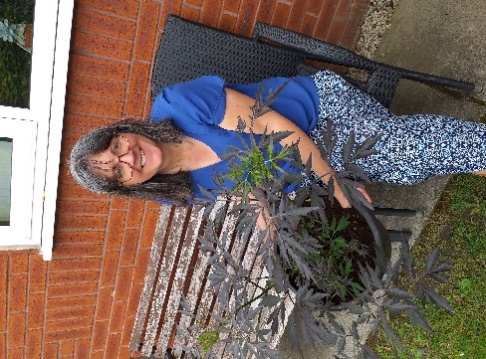 